АДМИНИСТРАЦИЯ МУНИЦИПАЛЬНОГО ОБРАЗОВАНИЯСЕЛЬСКОЕ ПОСЕЛЕНИЕ «АЛТАЙСКОЕ» КЯХТИНСКОГО РАЙОНАРЕСПУБЛИКИ БУРЯТИЯПРОЕКТ   ПОСТАНОВЛЕНИЯ«____» ________  2018 г.                                      №                                              у.Усть-ДунгуйО  внесении  изменения  в  постановление  от  16.11.2017 г. №33 «Об утверждении административного регламента предоставления муниципальной услуги «Постановка гражданина на учет в качестве лица, имеющего право на предоставление земельного участка в собственность бесплатно по основаниям, предусмотренным законом Республики Бурятия от 16.10.2002 № 115-III «О бесплатном предоставлении в собственность земельных участков, находящихся в государственной и муниципальной собственности»       В  соответствии  с  частью  5 статьи  1  Закона   Республики  Бурятия   от  16.10.2002 г.№115-III « О  бесплатном   предоставлении   в  собственность  земельных  участков, находящихся в государственной   и  муниципальной   собственности» ( в редакции  Закона  Республики  Бурятия  от 30.06.2016 г. №1831-V)                                                     ПОСТАНОВЛЯЮ:1  Внести  в  постановление  от 16.11.2017 г. №33  изменение, а именно:          1.1  п.п.1.3  пункта  1.2 изложить  в  следующей  редакции:    «граждане,  имеющие трех и более детей, и граждане, являющиеся приемными     родителями, имеющие трех и более детей, бесплатно и однократно     предоставляются в собственность для индивидуального жилищного     строительства земельные участки, находящиеся в государственной и     муниципальной собственности, в случае, если такие граждане состоят на учете       в  качестве нуждающихся в жилых помещениях, предоставляемых по     договорам  социального найма»2.  Обнародовать настоящее постановление на информационном стенде в здании      администрации МО СП «Алтайское»  и в сети «Интернет (вкладка «Городские и              сельские поселения» официального сайта МО «Кяхтинский район»).3.  Контроль за исполнением настоящего постановления оставляю за собой.4.  Настоящее постановление вступает в силу с момента его официального     обнародования.                             Глава МО «Алтайское»                                         Ж.Н.БуянтуевАдминистративный регламент
предоставления муниципальной услуги «Постановка гражданина на учет в качестве лица, имеющего право на предоставление земельного участка в собственность бесплатно по основаниям, предусмотренным законом Республики Бурятия от 16.10.2002 № 115-III «О бесплатном предоставлении в собственность земельных участков, находящихся в государственной и муниципальной собственности»1. Общие положения1.1. Административный регламент предоставления муниципальной услуги «Постановка гражданина на учет в качестве лица, имеющего право на предоставление земельного участка в собственность бесплатно по основаниям, предусмотренным Законом Республики Бурятия от 16.10.2002 N 115-III «О бесплатном предоставлении в собственность земельных участков, находящихся в государственной и муниципальной собственности» (далее по тексту - муниципальная услуга) разработан в целях повышения качества исполнения и доступности предоставления муниципальной услуги, создания комфортных условий для заявителей по предоставлению муниципальной услуги и определяет сроки и последовательность действий (административных процедур) при предоставлении муниципальной услуги.Предоставление муниципальной услуги осуществляет Администрация муниципального образования сельского поселения «Алтайское» (далее - Администрация)1.2. Заявителями  для получения муниципальной услуги являются:1)  граждане, постоянно проживающие на территории МО СП «Алтайское»:1.1.) граждане, состоящие на учете в качестве нуждающихся в жилых помещениях, предоставляемых по договорам социального найма;1.2.) граждане Российской Федерации, проживающие на территории Республики Бурятия по месту жительства на законных основаниях, среднедушевой доход семей которых (среднедушевой доход одиноко проживающего гражданина) ниже четырехкратной величины прожиточного минимума в расчете на душу населения, установленного в Республике Бурятия на день подачи заявления:не являющимся нанимателями жилых помещений по договорам социального найма либо собственниками жилых помещений;являющимся нанимателями жилых помещений по договорам социального найма либо собственниками жилых помещений с обеспеченностью общей площадью жилого помещения на одного нанимателя жилого помещения по договору социального найма либо собственника жилого помещения менее учетной нормы площади жилого помещения, установленной органом местного самоуправления;проживающим в помещении, не отвечающем установленным для жилых помещений требованиям;являющимся нанимателями жилых помещений по договорам социального найма или собственниками жилых помещений, проживающими в квартире, занятой несколькими семьями, если в их составе имеется больной, страдающий тяжелой формой хронического заболевания, при которой совместное проживание с ним в одной квартире невозможно, и не имеющими иного жилого помещения, занимаемого по договору социального найма или принадлежащего на праве собственности. Перечень соответствующих заболеваний устанавливается уполномоченным Правительством Российской Федерации федеральным органом исполнительной власти;1.3.) граждане, имеющие трех и более детей, и граждане, являющиеся приемными родителями, имеющие трех и более детей, которым бесплатно и однократно предоставляются в собственность для индивидуального жилищного строительства земельные участки, находящиеся в государственной и муниципальной собственности, в случае, если такие граждане состоят на учете в качестве нуждающихся в жилых помещениях, предоставляемых по договорам социального найма.2) а также граждане:2.1.) выезжающие из районов Крайнего Севера и приравненных к ним местностей на территории Республики Бурятия, прибывшие в районы Крайнего Севера и приравненные к ним местности не позднее 1 января 1992 года, имеющие общую продолжительность стажа работы в районах Крайнего Севера и приравненных к ним местностях не менее 15 календарных лет, не имеющие жилья в других регионах Российской Федерации или нуждающиеся в его улучшении и не получавшие субсидии на эти цели, а также граждане, имеющие стаж работы в указанных районах и местностях не менее 10 календарных лет и состоящие по месту жительства на учете как нуждающиеся в улучшении жилищных условий, и граждане, имеющие инвалидность I и II групп, инвалидность которых наступила вследствие трудового увечья и стаж работы которых составляет менее 15 календарных лет;2.2.) выезжающие на постоянное место жительства из особо нуждающихся проблемных территорий Республики Бурятия, в случае если граждане не имеют земельных участков на территории иных населенных пунктов Республики Бурятия для индивидуального жилищного строительства;2.3.) граждане, являющиеся участниками Государственной программы по оказанию содействия добровольному переселению в Российскую Федерацию соотечественников, проживающих за рубежом;2.4.) граждане, являющиеся собственниками земельных участков, пострадавших вследствие чрезвычайной ситуации, сложившейся в связи со сходом селевых потоков в 2014 году в п. Аршан Тункинского района Республики Бурятия, приведшей к невозможности использования таких земельных участков для целей индивидуального жилищного строительства без проведения работ по рекультивации указанных земельных участков.1.3. Порядок информирования о предоставлении муниципальной услуги.- Администрация Муниципального образования сельского поселения «Алтайское» находится по адресу: 671836, Республика Бурятия, Кяхтинский район, у.Усть-Дунгуй, ул. Центральная, д.37.Тел. (830142) 34-1-34, факс: (830142) 34-1-34				Адрес электронной почты: moaltaysckoe2012@yandex.ru- Филиал ГБУ «МФЦ РБ» по Кяхтинскому району, который находится по адресу: 671840, Республика Бурятия, г. Кяхта, ул. Ленина, д.38.Тел. 8(30142)41-2-97, 8(30142)41-2-79Адрес электронной почты: mfckht@mail.ru  1.4. Порядок получения заявителями информации по вопросам предоставления муниципальной услуги, в том числе о ходе предоставления муниципальной услуги Информация о муниципальной услуге предоставляется:1) в здании Администрации на информационном стенде; 2) по телефону, а также при личном обращении представителя заявителя – должностными лицами, ответственными за предоставление муниципальной услуги (далее  специалист); 3) в сети «Интернет (вкладка «Городские и сельские поселения» официального сайта МО «Кяхтинский район»). 4) на Едином портале государственных и муниципальных услуг (функций): http://www.gosuslugi.ru; 5) на Портале государственных и муниципальных услуг (функций) Республики Бурятия http://pgu.govrb.ru6) по почте при обращении на почтовый адрес: 671836, Республика Бурятия, Кяхтинский район, у.Усть-Дунгуй, ул. Центральная, д.37.1.5. Информация о муниципальной услуге включает в себя:1) местонахождение Администрации;2) график работы Администрации;3) справочный телефон и адрес электронной почты Администрации;4)перечень документов, которые заявитель должен представить для предоставления муниципальной услуги;5) необходимую оперативную информацию о муниципальной услуге.1.6. Требования к форме и характеру взаимодействия должностных лиц службы с заявителями.1.6.1. При ответе на телефонные звонки, а также при личном обращении представителя заявителя в Администрацию должностное  лицо представляется, назвав свою фамилию, имя, отчество, должность, предлагает представиться собеседнику, выслушивает и уточняет суть вопроса, самостоятельно дает ответ на заданный вопрос.Во время разговора должностному  лицу необходимо избегать параллельных разговоров с окружающими людьми и не прерывать разговор по причине поступления звонка на телефонный аппарат (в случае консультирования по телефону – на другой телефонный аппарат).1.6.2. Должностное лицо при ответе на телефонные звонки, устные и письменные, в том числе электронные обращения заявителей обязано в максимально вежливой и доступной форме предоставлять исчерпывающую информацию.1.7. Информирование о ходе предоставления муниципальной услуги осуществляется должностными  лицами при личном приеме, а также с использованием средств телефонной и почтовой связи (в том числе посредством электронной почты).При информировании о ходе предоставления муниципальной услуги должностные  лица руководствуются правилами, предусмотренными пунктом 1.6. настоящего административного регламента. Сведения о ходе предоставления муниципальной услуги предоставляются в часы работы Администрации с момента регистрации заявки о предоставлении муниципальной услуги. Информация о муниципальной услуге, а также о ходе предоставления муниципальной услуги предоставляется:1) по телефону, а также при личном обращении – в течение 15 минут с момента обращения;2) по почте, а также по электронной почте – не позднее двух рабочих дней со дня регистрации обращения должностным  лицом Администрации.2. Стандарт предоставления муниципальной услуги2.1. Наименование муниципальной услуги «Постановка гражданина на учет в качестве лица, имеющего право на предоставление земельного участка в собственность бесплатно по основаниям, предусмотренным законом Республики Бурятия от 16.10.2002 № 115-III «О бесплатном предоставлении в собственность земельных участков, находящихся в государственной и муниципальной собственности».2.2. Муниципальную услугу предоставляет Администрация Муниципального образования сельского поселения «Алтайское», в лице руководителя администрации (главы) МО СП «Алтайское» и специалиста Администрации МО СП «Алтайское».2.3. Результатом предоставления муниципальной услуги является:- решение о постановке гражданина на учет в качестве лица, имеющего право на предоставление земельных участков в собственность бесплатно;- решение об отказе в постановке гражданина на учет в качестве лица, имеющего право на предоставление земельных участков в собственность бесплатно.2.4. Срок предоставления муниципальной услуги.Срок принятия решения о постановке гражданина на учет в качестве лица, имеющего право на предоставление земельных участков в собственность бесплатно (решения об отказе в постановке) составляет двадцать рабочих дней со дня получения заявления и документов.По результатам рассмотрения представленных документов Администрация направляет гражданину уведомление о постановке гражданина на учет либо мотивированный отказ в постановке гражданина на учет. Уведомление о постановке гражданина на учет (мотивированный отказ в постановке гражданина на учет) направляется почтовым отправлением, а в случае, если в заявлении указан электронный адрес, - также по электронному адресу, указанному в заявлении, в течение 5 рабочих дней после принятия соответствующего решения органом учета.2.5. Правовыми основаниями для предоставления муниципальной услуги являются:- Конституция Российской Федерации // "Российская газета", N 7, 21.01.2009, Собрание законодательства РФ, 26.01.2009, N 4, ст. 445, "Парламентская газета", N 4, 23 - 29.01.2009;- Земельный кодекс Российской Федерации ("Российская газета", N 211 - 212, 30.10.2001);- Закон Республики Бурятия от 16.10.2002 N 115-III "О бесплатном предоставлении в собственность земельных участков, находящихся в государственной и муниципальной собственности" ("Бурятия", N 196, 19.10.2002);- Устав Муниципального образования сельского поселения «Алтайское» принятым решением сессии Совета депутатов от 08.05.2015 года №1-28с.- Настоящий Административный регламент.2.6. Исчерпывающий перечень документов, необходимых для предоставления муниципальной услуги:I. Заявление установленного образца (приложение N 1) о постановке на учет в качестве лица, имеющего право на предоставление земельного участка в собственность бесплатно, по основаниям, установленным частями 2, 5, 5.1, 6 и 7 статьи 1 Закона Республики Бурятия от 16.10.2002 N 115-III "О бесплатном предоставлении в собственность земельных участков, находящихся в государственной и муниципальной собственности" с приложением следующих документов:1) копия паспорта гражданина Российской Федерации или иной документ, удостоверяющий личность заявителя;2) копии свидетельств о рождении детей в случае обращения гражданина о предоставлении земельного участка в соответствии с частями 5 и 5.1 статьи 1 закона Республики Бурятия от 16.10.2002 № 115-III "О бесплатном предоставлении в собственность земельных участков, находящихся в государственной и муниципальной собственности»;3) копия договора о приемной семье в случае обращения гражданина о предоставлении земельного участка в соответствии с частью 5 статьи 1 настоящего закона Республики Бурятия от 16.10.2002 № 115-III "О бесплатном предоставлении в собственность земельных участков, находящихся в государственной и муниципальной собственности»;4) справки о доходах членов семьи заявителя за шесть последних календарных месяцев, предшествующих месяцу подачи заявления о признании его в качестве лица, имеющего право на предоставление земельного участка в собственность бесплатно, в случае обращения гражданина о предоставлении земельного участка в соответствии с пунктом "в" части 2 статьи 1 закона Республики Бурятия от 16.10.2002 № 115-III "О бесплатном предоставлении в собственность земельных участков, находящихся в государственной и муниципальной собственности»;5) документ, подтверждающий участие заявителя в Государственной программе по оказанию содействия добровольному переселению в Российскую Федерацию соотечественников, проживающих за рубежом, в случае обращения гражданина о предоставлении земельного участка в соответствии с частью 6 статьи 1 закона Республики Бурятия от 16.10.2002 № 115-III "О бесплатном предоставлении в собственность земельных участков, находящихся в государственной и муниципальной собственности»;6) выписка из решения органа по учету граждан, имеющих право на получение жилищных субсидий в связи с переселением из районов Крайнего Севера и приравненных к ним местностей, в случае обращения гражданина о предоставлении земельного участка в соответствии с абзацем шестым пункта "в" части 2 статьи 1 закона Республики Бурятия от 16.10.2002 № 115-III "О бесплатном предоставлении в собственность земельных участков, находящихся в государственной и муниципальной собственности»;7) справка органа местного самоуправления о признании гражданина пострадавшим вследствие чрезвычайной ситуации, сложившейся в связи со сходом селевых потоков в 2014 году в п. Аршан Тункинского района Республики Бурятия, приведшей к невозможности использования земельного участка для целей индивидуального жилищного строительства без проведения работ по рекультивации земельного участка, в случае обращения гражданина о предоставлении земельного участка в соответствии с частью 7 статьи 1 закона Республики Бурятия от 16.10.2002 № 115-III "О бесплатном предоставлении в собственность земельных участков, находящихся в государственной и муниципальной собственности».2.6.1. Исчерпывающий перечень документов, необходимых для предоставления муниципальной услуги, которые подлежат предоставлению в рамках межведомственного взаимодействия и которые заявитель вправе предоставлять самостоятельно:1) Выписка из ЕГРП о наличии или отсутствии жилых помещений, зданий, строений и земельных участков на праве собственности или ином праве у заявителя и членов его семьи;2) Справка о составе семьи;3) Сведения о размере назначенной пенсии, пособий по безработице и иных выплат безработным гражданам.2.7. При предоставлении муниципальной услуги запрещено требовать от заявителя:- представления документов и информации или осуществления действий, представление или осуществление которых не предусмотрено нормативными правовыми актами, регулирующими отношения, возникающие в связи с предоставлением муниципальной услуги;- представления документов и информации, которые в соответствии с нормативными правовыми актами Российской Федерации, нормативными правовыми актами субъектов Российской Федерации и муниципальными правовыми актами находятся в распоряжении органов местного самоуправления, предоставляющих муниципальную услугу, органов местного самоуправления, участвующих в предоставлении муниципальной услуги, за исключением документов, указанных в части 6 статьи 7 Федерального закона от 27.07.2010 N 210-ФЗ "Об организации предоставления государственных и муниципальных услуг".Заявитель вправе по своей инициативе представить иные документы, которые он считает необходимыми.2.8. Основания для отказа в приеме документов, необходимых для предоставления муниципальной услуги, отсутствуют.2.9. Основания для приостановления предоставления муниципальной услуги отсутствуют.2.9.1. Основания для возврата документов, необходимых для предоставления муниципальной услуги:- неполный пакет документов, предоставляемых в соответствии с требованиями ч. 1 ст. 1.1 Закона Республики Бурятия от 16.10.2002 N 115-III "О бесплатном предоставлении в собственность земельных участков, находящихся в государственной и муниципальной собственности", пункта 2.6. настоящего Административного регламента.2.9.2. Основания отказа в постановке гражданина на учет:- отсутствие права на предоставление земельного участка в собственность бесплатно.2.10. Перечень услуг, которые являются необходимыми и обязательными для предоставления муниципальной услуги, в том числе сведения о документе (документах), выдаваемом (выдаваемых) организациями, участвующими в предоставлении муниципальной услуги.Услуги, которые являются необходимыми и обязательными для предоставления муниципальной услуги, отсутствуют.2.11. Муниципальная услуга предоставляется бесплатно.2.12. Максимальный срок ожидания в очереди при подаче запроса о предоставлении муниципальной услуги и при получении результата предоставления муниципальной услуги не должен превышать 15 минут.2.13. Срок регистрации заявления о предоставлении муниципальной услуги составляет 1 рабочий день. Заявление регистрируется в соответствии с установленными правилами делопроизводства.2.14. Помещения, в которых предоставляется муниципальная услуга, места ожидания, места для заполнения заявлений о предоставлении муниципальной услуги должны соответствовать требованиям санитарных правил и норм (СанПиН). Они должны быть оборудованы мебелью (столами и стульями), информационными стендами и канцелярскими принадлежностями. Кабинет специалиста, осуществляющего прием заявителей, должен быть оборудован информационной табличкой (вывеской) с указанием номера кабинета, должности, фамилии, имени и отчества специалиста, графика приема граждан.Муниципальная услуга предоставляется с учетом требований Федерального закона от 24.11.1995 N 181-ФЗ "О социальной защите инвалидов в Российской Федерации".2.15 Показателями доступности и качества муниципальной услуги являются:- взаимодействие заявителя с должностными лицами при предоставлении муниципальной услуги не более двух раз;- среднее время ожидания заявителя в очереди на подачу заявления (запроса, документов) на предоставление муниципальной услуги не более 15 минут;- среднее время ожидания заявителя в очереди на получение результата предоставления муниципальной услуги не более 15 минут;- отсутствие нарушений сроков предоставления муниципальной услуги;- отсутствие жалоб со стороны заявителей по результатам предоставления муниципальной услуги.2.16. Иные требования, в том числе учитывающие особенности предоставления государственной услуги в многофункциональных центрах предоставления государственных и муниципальных услуг и особенности предоставления государственной услуги в электронной форме:Прием заявления и необходимых документов и выдача документов по результатам предоставления муниципальной услуги осуществляются в многофункциональных центрах в соответствии с заключенными в установленном порядке соглашениями о взаимодействии.3. Состав, последовательность и сроки выполнения административных процедур (действий), требования к порядку их выполнения3.1. Предоставление муниципальной услуги включает в себя следующие административные процедуры:- прием документов и регистрация заявления о постановке гражданина на учет в качестве лица, имеющего право на предоставление земельного участка в собственность бесплатно;- рассмотрение принятых документов и направление межведомственных запросов (при необходимости);- принятие и выдача решения о постановке гражданина на учет в качестве лица, имеющего право на предоставление земельного участка в собственность бесплатно (решения об отказе в постановке гражданина на учет в качестве лица, имеющего право на предоставление земельного участка в собственность бесплатно), уведомления о постановке гражданина на учет (мотивированный отказ в постановке гражданина на учет).3.1.1. Основанием для начала административной процедуры "Прием документов и регистрация заявления о постановке гражданина на учет в качестве лица, имеющего право на предоставление земельного участка в собственность бесплатно" является обращение заявителя (его представителя) с документами, указанными в п. 2.6 настоящего Регламента, посредством личного обращения в Администрацию.При личном обращении специалист Администрации:- проверяет соответствие данных документа, удостоверяющего личность, данным, указанным в заявлении и прилагаемых документах, указанных в пункте 2.6. настоящего Административного регламента;- проверяет представленные заявление и прилагаемые документы, указанные в пункте 2.6. настоящего Административного регламента, на предмет оформления заявления в соответствии с установленными требованиями и наличие прилагаемых документов, указанных в заявлении;- заверяет копии документов, указанных в пункте 2.6. настоящего Административного регламента;В случае если при проверке документов установлены факты отсутствия документов, указанных в пункте 2.6. настоящего Административного регламента, специалист, ответственный за прием документов:- уведомляет заявителя о наличии препятствий для предоставления муниципальной услуги;- объясняет заявителю содержание выявленных недостатков представленных документов и предлагает принять меры по их устранению.При согласии заявителя устранить препятствия специалист, ответственный за прием документов, возвращает представленные документы.При несогласии заявителя устранить препятствия специалист, ответственный за прием документов:- обращает его внимание, что указанное обстоятельство является основанием для возврата заявления о постановке гражданина на учет в качестве лица, имеющего право на предоставление земельного участка в собственность бесплатно;- выдает заявителю копию заявления с указанием даты принятия и ФИО специалиста;- передает зарегистрированное заявление о постановке гражданина на учет в качестве лица, имеющего право на предоставление земельного участка в собственность бесплатно, и пакет документов специалисту, ответственному за делопроизводство.В случае обращения заявителя за предоставлением муниципальной услуги через ГБУ "МФЦ РБ" специалист:- устанавливает предмет обращения;  - устанавливает личность заявителя;  - осуществляет регистрацию заявления и принятых документов,- сканирует представленные заявление и прилагаемые документы, указанные в п.2.6 Административного регламента;- сканированные документы, заверенные электронной цифровой подписью, направляет в ОМСУ посредством АИС МФЦ в ИС "Электронные услуги Республики Бурятия" не позднее рабочего дня за днем приема документов. Заявление и документы на бумажном носителе передаются не реже одного раза в неделю по акту (ведомости)  приема-передачи делВ случае если при проверке документов установлены факты отсутствия документов, указанных пунктом 2.6 настоящего Административного регламента, специалист ГБУ «МФЦ РБ»:- уведомляет заявителя, что представлен неполный пакет документов, что является основанием для отказа в предоставлении муниципальной услуги;- объясняет заявителю содержание выявленных недостатков представленных документов и предлагает принять меры по их устранению.При несогласии заявителя устранить выявленные замечания специалист ГБУ «МФЦ»:- принимает документы; - выдает заявителю расписку о приеме документов- направляет приняты документы в ОМСУ посредством АИС МФЦ в ИС "Электронные услуги Республики Бурятия" не позднее рабочего дня за днем приема документов. Заявление и документы на бумажном носителе передаются не реже одного раза в неделю по акту (ведемости)  приема-передачи делВ случае согласия заявителя устранить выявленные замечания специалист ГБУ «МФЦ» возвращает документы заявителю, для устранения выявленных замечаний.Срок административной процедуры – 1 рабочий день.3.1.2. Основанием для начала осуществления административной процедуры "Рассмотрение принятых документов и направление межведомственных запросов (при необходимости)" является получение зарегистрированного заявления о постановке гражданина на учет в качестве лица, имеющего право на предоставление земельного участка в собственность бесплатно, и пакета документов заявителя специалистом Администрации.Специалист Администрации проверяет наличие документов, необходимых для принятия решения о постановке гражданина на учет в качестве лица, имеющего право на предоставление земельного участка в собственность бесплатно, указанных в подпункте 2.6. настоящего Административного регламента и оснований для возврата заявления о постановке гражданина на учет в качестве лица, имеющего право на предоставление земельного участка в собственность бесплатно, и пакета документов, указанных в подпункте 2.9.1. настоящего Административного регламента.В случае выявления оснований для возврата заявления о постановке гражданина на учет в качестве лица, имеющего право на предоставление земельного участка в собственность бесплатно, и пакета документов, специалист, Администрации подготавливает проект решения о возврате заявления заявителю, с указанием причины возврата. Срок принятия решения о возврате заявления составляет пять рабочих дней со дня его поступления.В случае если отсутствуют основания для возврата заявления о постановке гражданина на учет в качестве лица, имеющего право на предоставление земельного участка в собственность бесплатно, и пакета документов, предусмотренные в подпункте 2.9.1. настоящего Административного регламента, специалист Администрации запрашивает документы в рамках межведомственного взаимодействия, указанные в подпункте 2.6.1. настоящего Административного регламента. После поступления ответов приобщает документы к пакету документов заявителя и проверяет наличие оснований для отказа в постановке гражданина на учет в качестве лица, имеющего право на предоставление земельного участка в собственность бесплатно.В случае выявления оснований для отказа в постановке гражданина на учет, предусмотренных подпунктом 2.9.2. настоящего Административного регламента, специалист Администрации готовит проект решения об отказе в постановке гражданина на учет в качестве лица, имеющего право на предоставление земельных участков в собственность бесплатно, и проект мотивированного отказа в постановке гражданина на учет в качестве лица, имеющего право на предоставление земельного участка в собственность бесплатно.В случае  если отсутствуют основания для отказа в постановке гражданина на учет, предусмотренные в подпункте 2.9.2. настоящего Административного регламента, специалист Администрации готовит проект решения о постановке гражданина на учет в качестве лица, имеющего право на предоставление земельных участков в собственность бесплатно, и проект уведомления о постановке гражданина на учет.Максимальный срок административного этапа - 10 рабочих дней.3.1.3. Основанием для начала осуществления административной процедуры "Принятие и выдача решения о постановке гражданина на учет в качестве лица, имеющего право на предоставление земельного участка в собственность бесплатно (решения об отказе в постановке гражданина на учет в качестве лица, имеющего право на предоставление земельного участка в собственность бесплатно), уведомления о постановке гражданина на учет (мотивированный отказ в постановке гражданина на учет)" является получение Главой Администрации проекта решения о постановке гражданина на учет в качестве лица, имеющего право на предоставление земельного участка в собственность бесплатно (решения об отказе в постановке гражданина на учет в качестве лица, имеющего право на предоставление земельного участка в собственность бесплатно) и проекта уведомления о постановке гражданина на учет (мотивированного отказа в постановке гражданина на учет).Руководитель администрации (глава поселения) рассматривает и при отсутствии замечаний подписывает решение о постановке гражданина на учет в качестве лица, имеющего право на предоставление земельного участка в собственность бесплатно (решения об отказе в постановке гражданина на учет в качестве лица, имеющего право на предоставление земельного участка в собственность бесплатно) и уведомление о постановке гражданина на учет (мотивированный отказ в постановке гражданина на учет) и передает специалисту Администрации.Специалист Администрации:- выдает один экземпляр решения о постановке гражданина на учет в качестве лица, имеющего право на предоставление земельного участка в собственность бесплатно (решения об отказе в постановке гражданина на учет в качестве лица, имеющего право на предоставление земельного участка в собственность бесплатно) заявителю, направляет ему по адресу, содержащемуся в его заявлении о предоставлении земельного участка, либо направляет в Филиал ГБУ «МФЦ РБ» по Кяхтинскому району (по желанию заявителя);- направляет один экземпляр уведомления о постановке гражданина на учет (мотивированный отказ в постановке гражданина на учет) почтовым отправлением, а в случае, если в заявлении указан электронный адрес, - также по электронному адресу, указанному в заявлении, в течение 5 рабочих дней после принятия решения о постановке гражданина на учет в качестве лица, имеющего право на предоставление земельного участка в собственность бесплатно (решения об отказе в постановке гражданина на учет в качестве лица, имеющего право на предоставление земельного участка в собственность бесплатно);- второй экземпляр решения о постановке гражданина на учет в качестве лица, имеющего право на предоставление земельного участка в собственность бесплатно (решения об отказе в постановке гражданина на учет в качестве лица, имеющего право на предоставление земельного участка в собственность бесплатно) и уведомления о постановке гражданина на учет (мотивированный отказ в постановке гражданина на учет) с приложением заявления и прилагаемых к нему документов формируется в учетное дело для архивирования.Максимальный срок выполнения административного действия составляет 9 рабочих дней.Общий срок предоставления муниципальной услуги 20 рабочих дней со дня регистрации заявления, не включая времени, необходимого для направления уведомления о постановке гражданина на учет (мотивированного отказа в постановке гражданина на учет).Блок-схема предоставления муниципальной услуги приводится в приложении N 2 к Административному регламенту.4. Порядок и формы контроля за предоставлением муниципальной услуги4.1. Порядок осуществления текущего контроля за соблюдением и исполнением должностными лицами органа местного самоуправления, предоставляющего муниципальную услугу. Текущий контроль осуществляется в форме проверок соблюдения и исполнения специалистами, участвующими в предоставлении муниципальной услуги, положений настоящего Регламента, иных нормативных правовых актов и методических документов, определяющих порядок выполнения административных процедур.Перечень лиц, осуществляющих текущий контроль, устанавливается в соответствии с должностными инструкциями специалистов Администрации муниципального образования  сельского поселения «Алтайское».4.2. Порядок и периодичность осуществления плановых и внеплановых проверок полноты и качества предоставления муниципальной услуги, в том числе порядок и формы  контроля за полнотой и качеством предоставления муниципальной услугиКонтроль за полнотой и качеством предоставления должностными лицами муниципальной услуги организует руководитель администрации (глава поселения).Контроль за полнотой и качеством предоставления муниципальной услуги осуществляется  в форме плановых и внеплановых проверок и включает: 1) проведение проверок; 2) выявление и устранение нарушений прав заявителей; 3) рассмотрение жалоб заявителей на действия (бездействие), решения должностных лиц; 4) принятие мер для привлечения к дисциплинарной ответственности виновных должностных лиц; 5) сбор и анализ статистической информации, а также оценку полноты и качества предоставления муниципальной услуги, в том числе с использованием критериев, предусмотренных настоящим административным регламентом. Плановые проверки проводятся в соответствии с утверждаемым руководителем администрации (главой поселения) планом работы Администрации не реже двух раз в год. Внеплановые проверки проводятся на основании обращений заявителей, содержащих сведения о нарушении должностными лицами положений настоящего административного регламента, иных нормативных правовых актов, в соответствии с которыми предоставляется муниципальная услуга.Проверки проводятся комиссией, в состав которой входят три должностных лица. Членами комиссии не могут быть должностные лица, действия (бездействие), решения которых рассматриваются комиссией в ходе проверки.О проведении проверки и утверждении состава проверяющей комиссии издается распоряжение Администрации. По завершении проверки составляется акт проверки, в котором содержатся описание обстоятельств, послуживших объектом проверки, а также заключение по результатам проверки. 4.3. Порядок привлечения к ответственности должностных лиц органа местного самоуправления, предоставляющего муниципальной услугуПо результатам проведенных проверок в случае выявления нарушений прав заявителей осуществляется привлечение виновных лиц к ответственности в соответствии с трудовым законодательством Российской Федерации.4.4.  Положения, характеризующие требования к порядку и формам контроля за предоставлением муниципальной услуги, в том числе со стороны граждан, их объединений и организаций.Контроль со стороны Администрации МО СП «Алтайское» над полнотой и качеством предоставления муниципальной услуги включает в себя проведение проверок, выявление и устранение нарушений прав заявителей, рассмотрение, принятие решений и подготовку ответов на обращения заявителей, содержащих жалобы на решения и действия (бездействие) органа, предоставляющего муниципальную услугу, а также должностных лиц, муниципальных служащих. Граждане, их объединения и организации имеют право осуществлять общественный контроль за предоставлением муниципальной услуги, направлять в Администрацию МО СП «Алтайское» жалобы и замечания, вносить предложения и пожелания.5. Досудебный (внесудебный) порядок обжалования решений и действий (бездействия) Комитета, а также должностных лиц, муниципальных служащих5.1. Информация для заявителя о его праве подать жалобу на решение и (или) действие (бездействие) Администрации.Заявители имеют право на обжалование решений и (или) действий (бездействия) Администрации в досудебном (внесудебном) порядке обжалования.5.2. Предмет жалобы.Заявитель может обратиться с жалобой, в том числе в следующих случаях:- нарушение срока регистрации запроса заявителя о предоставлении муниципальной услуги;- нарушение срока предоставления муниципальной услуги;- требование у заявителя документов, не предусмотренных Законом Республики Бурятия от 16.10.2002 N 115-III "О бесплатном предоставлении в собственность земельных участков, находящихся в государственной и муниципальной собственности" и настоящим Административным регламентом;- отказ в приеме у заявителя документов, предоставление которых предусмотрено Законом Республики Бурятия от 16.10.2002 N 115-III "О бесплатном предоставлении в собственность земельных участков, находящихся в государственной и муниципальной собственности" и настоящим Административным регламентом;- отказ в предоставлении муниципальной услуги, если основания отказа не предусмотрены Законом Республики Бурятия от 16.10.2002 N 115-III "О бесплатном предоставлении в собственность земельных участков, находящихся в государственной и муниципальной собственности" и настоящим Административным регламентом;- затребование с заявителя при предоставлении муниципальной услуги платы, не предусмотренной Законом Республики Бурятия от 16.10.2002 N 115-III "О бесплатном предоставлении в собственность земельных участков, находящихся в государственной и муниципальной собственности" и настоящим Административным регламентом;- отказ Администрации в исправлении допущенных опечаток и ошибок в выданных в результате предоставления муниципальной услуги документах либо нарушение установленного срока таких исправлений.5.3. Срок исполнения исправлений допущенных опечаток и ошибок в выданных в результате предоставления муниципальной услуги документах в течение 5 рабочих дней с момента поступления жалобы.5.4. Орган и уполномоченные на рассмотрение жалобы должностные лица, которым может быть направлена жалоба.Должностным лицом Администрации, уполномоченным на рассмотрение жалоб, является руководитель администрации (глава поселения).5.5. Жалоба направляется в письменном виде по адресу: 671836, Республика Бурятия, Кяхтинский район, у.Усть-Дунгуй, ул. Центральная, д.37  на имя Руководителя Администрации  МО СП «Алтайское». Жалоба может быть направлена по электронной почте по адресу: moaltaysckoe2012@yandex.ru5.6. Жалоба должна содержать:1) наименование органа, предоставляющего муниципальную услугу, должностного лица органа, предоставляющего муниципальную услугу, либо муниципального служащего, решения и действия (бездействие) которых обжалуются;2) фамилию, имя, отчество (последнее - при наличии), сведения о месте жительства заявителя - физического лица либо наименование, сведения о месте нахождения заявителя - юридического лица, а также номер (номера) контактного телефона, адрес (адреса) электронной почты (при наличии) и почтовый адрес, по которым должен быть направлен ответ заявителю;3) сведения об обжалуемых решениях и действиях (бездействии) органа, предоставляющего муниципальную услугу, должностного лица органа, предоставляющего муниципальную услугу, либо муниципального служащего;4) доводы, на основании которых заявитель не согласен с решением и действием (бездействием) органа, предоставляющего муниципальную услугу, должностного лица органа, предоставляющего муниципальную услугу, либо муниципального служащего. 5.7. В случае если жалоба подается через представителя заявителя, также представляется документ, подтверждающий полномочия на осуществление действий от имени заявителя. В качестве документа, подтверждающего полномочия на осуществление действий от имени заявителя, может быть представлена:- оформленная в соответствии с законодательством Российской Федерации доверенность (для физических лиц);- оформленная в соответствии с законодательством Российской Федерации доверенность, заверенная печатью заявителя и подписанная руководителем заявителя или уполномоченным этим руководителем лицом (для юридических лиц);- копия решения о назначении или об избрании либо приказа о назначении физического лица на должность, в соответствии с которым такое физическое лицо обладает правом действовать от имени заявителя без доверенности.5.8. При подаче жалобы в электронном виде документы, указанные в 5.7. настоящего Регламента, могут быть представлены в форме электронных документов, подписанных электронной подписью, вид которой предусмотрен законодательством Российской Федерации, при этом документ, удостоверяющий личность заявителя, не требуется.5.9. Сроки рассмотрения жалобы.Жалоба, поступившая в орган, предоставляющий муниципальную услугу, подлежит рассмотрению должностным лицом, наделенным полномочиями по рассмотрению жалоб, в течение пятнадцати рабочих дней со дня ее регистрации, а в случае обжалования отказа органа, предоставляющего муниципальную услугу, должностного лица органа, предоставляющего муниципальную услугу, в приеме документов у заявителя либо в исправлении допущенных опечаток и ошибок или в случае обжалования нарушения установленного срока таких исправлений - в течение пяти рабочих дней со дня ее регистрации.5.10. Перечень оснований для приостановления рассмотрения жалобы в случае, если возможность приостановления предусмотрена законодательством Российской Федерации.Основания для приостановления рассмотрения жалобы отсутствуют.5.11. Результат досудебного (внесудебного) обжалования применительно к каждой административной процедуре (действию) либо инстанции обжалования.По результатам рассмотрения обращения Руководителем администрации МО СП «Алтайское» принимается решение об удовлетворении требований заявителя - получателя муниципальной услуги и о признании неправомерным обжалованного решения, действия (бездействия) либо об отказе в удовлетворении обращения.5.12.  Порядок информирования заявителя о результатах рассмотрения жалобы.   Не позднее дня, следующего за днем принятия решения, указанного в пункте 5.11. настоящего Административного регламента, заявителю (в письменной форме либо в форме электронного документа по желанию заявителя) направляется мотивированный ответ о результатах рассмотрения жалобы и принятых мерах.5.12. Способы информирования заявителей о порядке подачи и рассмотрения жалобыИнформация о порядке подачи и рассмотрения жалобы размещается в сети «Интернет (вкладка «Городские и сельские поселения» официального сайта МО «Кяхтинский район»), федеральной государственной информационной системы "Единый портал государственных и муниципальных услуг (функций)", на стендах в здании Администрации, а также может быть сообщена заявителю должностными лицами Администрации при личном контакте, с использованием средств информационно-телекоммуникационной сети Интернет, почтовой, телефонной связи, посредством электронной почты.5.13.  Порядок обжалования решения по жалобеЗаявитель вправе оспорить решения, действия (бездействие), принятые (осуществленные) при предоставлении муниципальной услуги, путем подачи соответствующего заявления в суд в порядке, предусмотренном действующим законодательством.Приложение N 1
к Административному регламенту
предоставления муниципальной
услуги "Постановка гражданина
на учет в качестве лица, имеющего
право на предоставление земельного
участка в собственность бесплатно по
основаниям, предусмотренным Законом
Республики Бурятия от 16.10.2002 N 115-III
"О бесплатном предоставлении в собственность
земельных участков, находящихся в
государственной и муниципальной собственности"
В Администрацию МО СП «Алтайское»,адрес: 671836, Республика Бурятия, Кяхтинский район, У.Усть-Дунгуй, ул. Центральная, д.37.Заявление
о постановке на учет в качестве лица, имеющего право на предоставление земельного участка в собственность бесплатноЯ, ____________________________________________________________________________________________________________________________________,(Ф.И.О.)адрес, N конт. телефона ___________________________________________________________________________________________________________________________________,адрес электронной почты: ___________________________________________________________________________________________________________________________________,прошу поставить меня на учет в качестве лица, имеющего право на предоставление земельного участка в собственность бесплатно для индивидуального жилищного строительства в Закона Республики Бурятия от 16.10.2002 N 115-III  "О бесплатном предоставлении в собственность бесплатно земельных участков, находящихся в государственной и муниципальной собственности".Основание предоставления земельного участка без проведения торгов:п. 7 ст. 39.5 Земельного кодекса РФ, ч. 2, 5, 5.1, 6 и 7 статьи 1 Закона Республики Бурятия от 16.10.2002 N 115-III "О бесплатном предоставлении в собственность бесплатно земельных участков, находящихся в государственной и муниципальной собственности".Приложения:1) копия паспорта гражданина Российской Федерации или иной документ, удостоверяющий личность заявителя;2) копии свидетельств о рождении детей, справка многодетной семьи в случае обращения гражданина о предоставлении земельного участка в соответствии с частями 5 и 5.1 статьи 1 настоящего Закона;3) копия договора о приемной семье в случае обращения гражданина о предоставлении земельного участка в соответствии с частью 5 статьи 1 настоящего Закона;4) справка о постановке на учет в качестве нуждающегося в жилых помещениях, предоставляемых по договорам социального найма, в случае обращения гражданина о предоставлении земельного участка в соответствии с пп. "б" ч. 2 ст. 1 настоящего Закона;5) справки о доходах членов семьи заявителя за шесть последних календарных месяцев, предшествующих месяцу подачи заявления о признании его в качестве лица, имеющего право на предоставление земельного участка в собственность бесплатно, в случае обращения гражданина о предоставлении земельного участка в соответствии с пунктом "в" части 2 статьи 1 настоящего Закона;6) документ, подтверждающий участие заявителя в Государственной программе по оказанию содействия добровольному переселению в Российскую Федерацию соотечественников, проживающих за рубежом, в случае обращения гражданина о предоставлении земельного участка в соответствии с частью 6 статьи 1 настоящего Закона;7) выписка из решения органа по учету граждан, имеющих право на получение жилищных субсидий в связи с переселением из районов Крайнего Севера и приравненных к ним местностей, в случае обращения гражданина о предоставлении земельного участка в соответствии с абзацем шестым пункта "в" части 2 статьи 1 настоящего Закона;8) справка органа местного самоуправления о признании гражданина пострадавшим вследствие чрезвычайной ситуации, сложившейся в связи со сходом селевых потоков в 2014 году в п. Аршан Тункинского района Республики Бурятия, приведшей к невозможности использования земельного участка для целей индивидуального жилищного строительства без проведения работ по рекультивации земельного участка, в случае обращения гражданина о предоставлении земельного участка в соответствии с частью 7 статьи 1 настоящего Закона._____________________________________________(подпись специалиста, принимавшего заявление)Приложение N 2
к Административному регламенту
предоставления муниципальной
услуги "Постановка гражданина
на учет в качестве лица, имеющего
право на предоставление земельного
участка в собственность бесплатно по
основаниям, предусмотренным Законом
Республики Бурятия от 16.10.2002 N 115-III
"О бесплатном предоставлении в собственность
земельных участков, находящихся в
государственной и муниципальной собственности"Блок-схема
описания последовательности действий при предоставлении Муниципальной услуги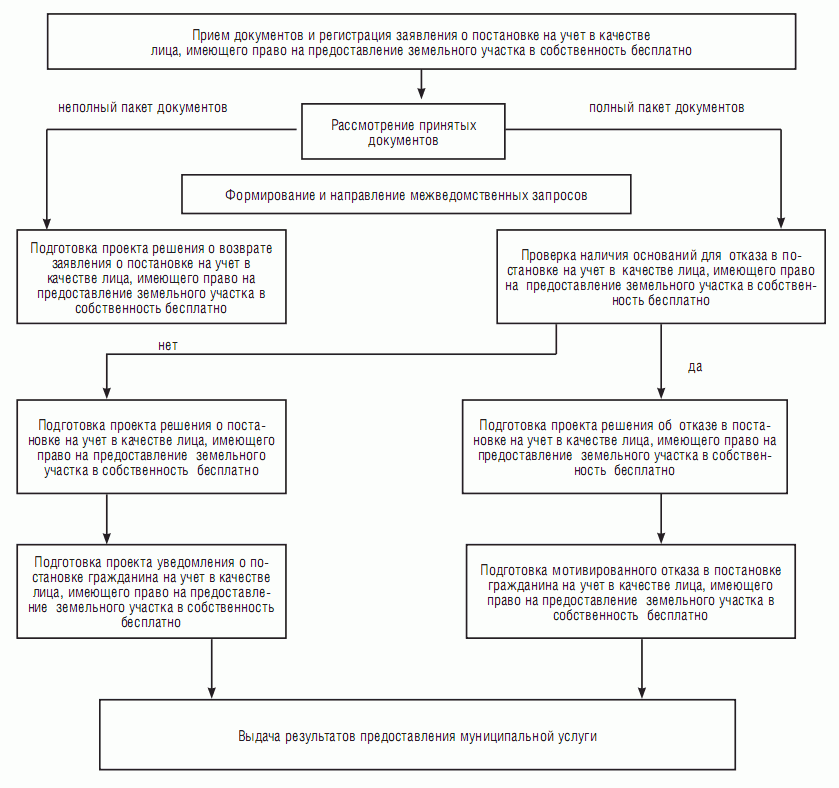 "___" ________ 201_ г.___________________(подпись)